New US Croudie account setup form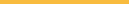 Once completed please send this form, via email, to CroudieID@croud.co.uk:Bank details*Account Holder’s Name: the name that is associated with your bank account, appears on your bank cardCroudie Name:Business Name:VAT Number (EU only if applicable):Billing Address:Business Address (if different from registered address):Bank Name:Bank Address/Location:*Account Holder’s Name:SWIFT CODE/Routing Number:Bank account number:(If applicable) Intermediary Bank SWIFT: 